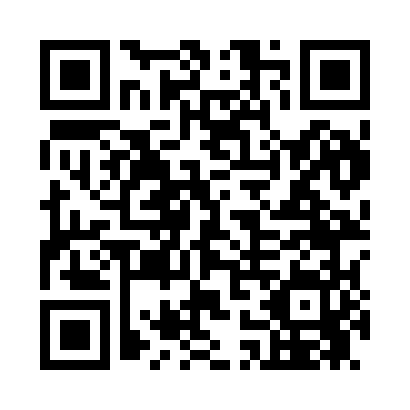 Prayer times for Coweta, Oklahoma, USAWed 1 May 2024 - Fri 31 May 2024High Latitude Method: Angle Based RulePrayer Calculation Method: Islamic Society of North AmericaAsar Calculation Method: ShafiPrayer times provided by https://www.salahtimes.comDateDayFajrSunriseDhuhrAsrMaghribIsha1Wed5:126:291:205:058:109:282Thu5:106:281:205:058:119:293Fri5:096:271:195:058:129:314Sat5:086:261:195:058:139:325Sun5:066:251:195:068:149:336Mon5:056:241:195:068:149:347Tue5:046:231:195:068:159:358Wed5:036:221:195:068:169:369Thu5:016:211:195:068:179:3710Fri5:006:211:195:068:189:3811Sat4:596:201:195:068:199:3912Sun4:586:191:195:078:199:4113Mon4:576:181:195:078:209:4214Tue4:566:171:195:078:219:4315Wed4:556:161:195:078:229:4416Thu4:546:161:195:078:239:4517Fri4:536:151:195:078:249:4618Sat4:526:141:195:078:249:4719Sun4:516:141:195:088:259:4820Mon4:506:131:195:088:269:4921Tue4:496:121:195:088:279:5022Wed4:486:121:195:088:279:5123Thu4:476:111:195:088:289:5224Fri4:466:111:205:088:299:5325Sat4:466:101:205:098:309:5426Sun4:456:101:205:098:309:5527Mon4:446:091:205:098:319:5628Tue4:446:091:205:098:329:5729Wed4:436:081:205:098:329:5830Thu4:426:081:205:108:339:5931Fri4:426:071:205:108:349:59